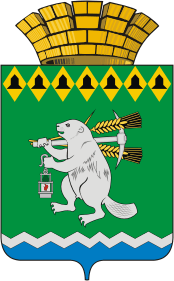 Администрация Артемовского городского округа ПОСТАНОВЛЕНИЕот 07.09.2020                                                                                              № 875-ПАО внесении изменений в Календарный план физкультурных и спортивных мероприятий Артемовского городского округа на 2020 годВ связи с возникшей необходимостью, в соответствии с пунктом 19 части 1 статьи 16 Федерального закона от 06 октября 2003 года № 131-ФЗ «Об общих принципах организации местного самоуправления в Российской Федерации», пунктом 4 части 1 статьи 9 Федерального закона от 04 декабря 2007 года 
№ 329-ФЗ «О физической культуре и спорте в Российской Федерации», пунктом 4 статьи 7 Закона Свердловской области от 16 июля 2012 года 
№ 70-ОЗ «О физической культуре и спорте в Свердловской области», руководствуясь статьей 30, 31 Устава Артемовского городского округа,ПОСТАНОВЛЯЮ:1. Внести в Календарный план физкультурных и спортивных мероприятий Артемовского городского округа на 2020 год, утвержденный постановлением Администрации Артемовского городского округа от 11.03.2020 № 259-ПА, с изменениями, внесенными постановлениями Администрации Артемовского городского округа от 16.07.2020 № 692-ПА, от 20.08.2020 № 807-ПА, от 31.08.2020 № 843-ПА (далее – Календарный план) следующие изменения:1.1. в строке 170 раздела 5.6 Календарного плана в графе 3 слово «июнь» заменить словом «сентябрь»;1.2. строку 15 раздела 6 Календарного плана признать утратившей силу;1.3. раздел 6 Календарного плана дополнить строкой 15.1 следующего содержания:2. Отделу по учету и отчетности Администрации Артемовского городского округа (Собина Т.А.) обеспечить финансирование физкультурных и спортивных мероприятий Артемовского городского округа, а также компенсацию произведенных на указанные мероприятия расходов в соответствии с нормами, установленными постановлением Администрации Артемовского городского округа от 27.12.2019 № 1532-ПА «Об утверждении Порядка финансового обеспечения за счет средств бюджета Артемовского городского округа и норм расходования средств на проведение физкультурных и спортивных мероприятий, включенных в календарный план физкультурных и спортивных мероприятий Артемовского городского округа», в пределах лимитов, доведенных Администрации Артемовского городского округа в 2020 году на указанные цели.3. Разместить постановление на Официальном портале правовой информации Артемовского городского округа (www.артемовский-право.рф), на официальном сайте Артемовского городского округа в информационно-телекоммуникационной сети «Интернет».4. Действие настоящего постановления распространяется на правоотношения, возникшие с 06.09.2020.5. Контроль за исполнением постановления возложить на заместителя главы Администрации Артемовского городского округа по социальным вопросам.Первый заместитель главы АдминистрацииАртемовского городского округа,исполняющий полномочия главыАртемовского городского округа						Н.А. Черемных15.1Осенний трейл на Калиновке 20206 сентябряг. ЕкатеринбургНациональная ассоциация трейла и спортивный клуб «ТрансУрал»